Univerzita Palackého v OlomouciPedagogická fakultaDidaktika mateřského jazykaSeminární práceKoncovky přídavných jmen podle vzorů tvrdých a měkkýchKarolína Bárnetová6. 4. 2014U1ST2. ročník1. – 4. Doplňovací cvičeníDoplňte i, í, y, ý:Vyzývav –   žák, surov –  lidé, vějíř z pav – ch per, ve vos – m hnízdě, rozsáhl –  park, bylinkov –  čaj, s růžov – mi kvítky, ryb –  šupina, Radek byl churav –, s višňov – mi květy, proslul –  fyzikové, hrub –  písek, s ohniv – mi jazyky, osl –   a koz –   kůže, děsiv –  zvuk, zvědav –  hoši, ztichl –  les, znám –  herci, tetřev –  tokání, porcelánov –  servis, závistiv –  lidé, býložrav –  ještěři, rychl –  automobil, holub –  vrkání, v papírov – ch pytlích, hus –  stádo, o cílevědom – ch lidech, zl –  sen, mezi šediv – mi vlasy, sov –  houkání, přím –  kop, borůvkov –  koláč, mýval –  kožíšek, mazliv –  králíčci, buchty s hruškov – mi povidly, sokol –  let, ryz –  charakter, jasmínov –  keř, z holub – ch pírek.KOUŠOVÁ, Noemi. Nový souboj s pravopisem.  Noemi Koušová.  rozš. upr. Praha : Trizonia, 1996. 189 s.808.50-1 - Lit.Doplňte i, í, y, ý. Tvrdá přídavná jména podtrhněte zeleně a měkká modře: Skvěl – sportovci, trvanliv –  salám, motýl –  křídla, o skvěl – ch výkonech, světl –  pokoj, bez obětav – ch lékařek, o mil – ch dívkách, vytrval –  běžci, v sokol – m hnízdě, s nov – m –  učebnicemi, s mal – m koťátkem, rychl –  posel, ps –  štěkot, šaty barvy holib –  šedi, vidím strm –  svah, o hloup – ch kůzlátkách, v tmav – ch ulicích, k bouřliv – m mořím, salát s koz – m sýrem, páliv –  guláš, v bíl – ch oblacích, drav –  ptáci, fotbalov –  útočníci, bez fotbalov – ch útočníků, pštros –  vejce, na jedl – ch houbáchPOTŮČKOVÁ, J. Český jazyk pro 5. ročník základní školy, 1. díl. 1. vyd. Brno: Studio 1+1,2006. 56 s. ISBN 80-86252-38-8.Doplňte: Šly jsme hus – m pochodem. Zlobiv –  chlapci rozbili okno. Neotvírej ciz – m lidem. Ubozí starci byli slep – . Jednat s laskav – mi lidmi je vždy milé. Sov –  zobák je velmi silný. Pohádkov – dědeček vykouzlil kouzelný stoleček. Turisté přijeli i s mal – m – dětmi. Jsi přiliš povídav –. Drz –  lidé jsou nepříjemní. Šediv –  svetr ti opravdu sluší. O Vánocích si pochutnáváme na ryb –  polévce. V létě běhá mnoho bos – ch dětí. Naši hokejov –  reprezentanti vyhráli zlatou medaili. Dám si šálek koz – ho mléka. Z ciz – ho krev neteče, to je starobylé přísloví. Střídm –  člověk bývá také zdravý. Z horniny jsme získali málo ryz – ho kovu. Maminka uvařila voňav –  bilinkový čaj.ŠULC, Petr. Poradím si s češtinou 5. 1. vyd. Praha, Pierot, spol. s. r. o., 2011, 93 s. ISBN 978-80-7353-138-6. Doplňte:Rychl –  automob – l se m- hl mez –  štíhl – m –  kmeny bříz. Vytrval –  sportovci běžel –  po silnici do vs – . závodil – také ženy. Sl – šel –  jsme kos –  zpěv. Teta si koupila sobol –  kožich. Oz – val se lv –  řev. Měl na tom lv –  podíl. Sl – šel –  jsme osl –  hýkání. Orl – udiveně z – ral –, jací nov –  dravci se to na obloze objev – l –. Našel jsem i okoral –  chléb, hověz –  maso a ryb –  kostru a dokonce vepřov –  ovar. ŠULC, Petr. Prázdninová škola opakování 5. Třídy ZŠ. 1. vyd. Praha, Pierot, spol. s. r. o., 2011, 96 s. ISBN 978-80-7353-207-9. 5. doplňování v tabulce se souřadnicemiDoplňte do tabulky: 6. DiktátŽelví krunýře chrání tělo želvy. Mezi krokodýlími obry je největší krokodýl mořský. Žabí jed některých žab je smrtelný. Zahrabávání je jedním z krabích způsobů obrany. Paví samice si vybírá druhy podle krásných pavích per. Žirafí krk má stejný počet obratlů jako náš. Dokonalý soví sluch umožňuje lovit sovám v úplné tmě. Dikobrazí bodliny jsou dlouhé půl metru a ostré jako jehla. Čtyřhranky jsou medúzí zabijáci. Jed v žahavých ramenech usmrtí do tří minut. Velrybí potravou je krill – směs malých korýšů. Dravý ptáci mají téměř dokonalý zrak. POTŮČKOVÁ, J. Český jazyk pro 5. ročník základní školy, 1. díl. 1. vyd. Brno: Studio 1+1,2006. 56 s. ISBN 80-86252-38-8.7. a 8. Graficky zajímavá cvičeníDoplňte daná přídavná jména do křížovek podle toho, zda jsou rodu mužského, ženského či středního.Laskavý, drobná, mlsný, kamenné, veliký, baculatá, malá, tmavé, samostatný, otlačené, spravedlivá, svědomité, roztomilá, drobné, oddaný.Slova v mužském roděSlova v ženském roděSlova ve středním roděTajenka: Vzor pro tvrdá přídavná jména je _______________________.Vybarvěte přídavná jména vzoru tvrdého modře, přídavná jména vzoru měkkého zeleně a slova jiného slovního druhu žlutě. Doplňte chybějící i, í, y, ý. 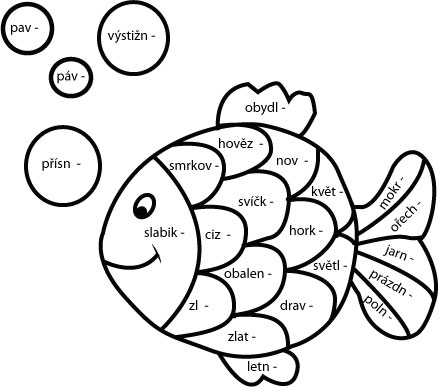 9. Korektura textu Vánoce jsou spojeny s lesklími či čokoládovými ornamenty zdobeními perníčky. Perník je známí od třináctého století. Příprava perníkovích těst byla tajemstvím a výroba perníků patřila spíš k pomalím než k rychlým procesům. Těsto na praví perník prý pečlivý a starostlivý pernikáři zadělali při narození dcery a pekli při svatbě. Praví včelí med a devět druhů voňavích koření činí toto pečivo neobvyklím. Perník se původně pekl v kameninových formách, později pernikáři těsto vtlačovali do ořechovích či hruškovích forem. Dnes vykrajujeme tvary z celích ptátů plechovími obrysovými formami. Tento zdravý zákusek není určen hladovím krkům. Ani nedočkavý mlsouni si nepřijdou na své. Po upečení se musí totiž celích pět týdnů uležet.POTŮČKOVÁ, J. Český jazyk pro 5. ročník základní školy, 1. díl. 1. vyd. Brno: Studio 1+1,2006. 56 s. ISBN 80-86252-38-8.10. Hra Pravidla: po třídě se rozhází kartičky se slovními spojeními na téma koncovky přídavných jmen podle vzorů měkkých a tvrdých, na kterých chybí i, í, y, ý. Na tabuli se připevní I, Í, Y, Ý a děti přiřazují slova tam, jaké písmeno se má do slov doplnit.ABCD1Mil – m přítelemRyb –  tukZdrav –  mužiOsl –  hýkání2Cukrov –  sirupKoz –  sýrHladov –  vlciDobov –  zvyk3Vytrval –  běžciHustý bíl – vousVe vos – m rojiSysl –  doupě4Vířiv –  tanecPodezřel –  mužiRyb –  šupinaNedozrál –  plod5Ušlechtil –  rytířNov –  nábytekVytrval –  běhCitov –  vztah6Zvědav –  chlapecZoufal –  pokusChrom –  pacientDrásav –  pohled7Pečliv –  úředníciČap –  zobákMal –  tygříciLišejník sob –8V bíl – ch mracíchRorýs –  pýřeníHus –  sádloV leskl – ch sklech9Uctiv –  prodavačiHmyz –  cvrkotCitliv – m srdcemMalinov –  džem10Sysl –  zásobyLaskav –  učitelCibulov –  vývarHověz –  jazyk11Unyl –  pohledVčel –  medHověz –  masoŠakal –  vytí12Kozl –  kopýtkaObětav –  mužKoz –  mlékoChvilkov –  sen13Žab –  koncertMraziv –  vichrLv –  hřívaHněviv –  křik14Drz –  lupičiCiz – mu psoviČtiv –  fejetonŽaludov –  král15Spravedliv –  trestSiv –  holubi Deštiv –  denRyz –  charakter16Laskav – úsměvDrav –  ptáciLos –  parožíBanánov – koktejl17Krokodýl –  zubyLéčiv –  pelyněkLosos –  jikryV tepl – ch dnech18V ps – ch chlupechZvědav –  kluciDojímav –  příběhCiz – m jazykem19Znám –  režiséřiRys –  očiTrpěliv –  lékařiLys –  palouk20Osaměl –  staříkŠkodliv –  motýlNepřízniv – vývojBlázniv –  lidé1.2.3.4.5.1.2.3.4.5.1.2.3.4.5.Slab –  závanMal –  motýlCel –  dortV lipov – ch větvíchVelkolep –  bálObětav –  mužiLaskav – m pohledemŠpinav – m nádobímVtekl –  pesMandlov –  likérNov –  svetrDraz –  přáteléLipov –  květHladov –  vlkBíl –  plotŠpinav –  hrníčekLéčiv –  odvarZlobiv – žáciPrav –  čajSálav –  oheňUboz –  starciZapadl –  vlastenecPerníkov –  dědečekŠediv –  mrakBolav –  zubŽab –  stehýnkaZnám –  zpěváciOrl –  hnízdoŠimpanz –  rodinkaSlon –  klyTvarohov –  dezertRyb –  polévkaTmav –  lesPohádkov –  dědečciLakom –  lidéCiz –  krajeLidov – mi písněmiBodav –  hmyzOspal –  chlapecZral –  hrozenYÝIÍ